Z  P  R  A  V  O  D  A  J  –  2 .  K L Z  - A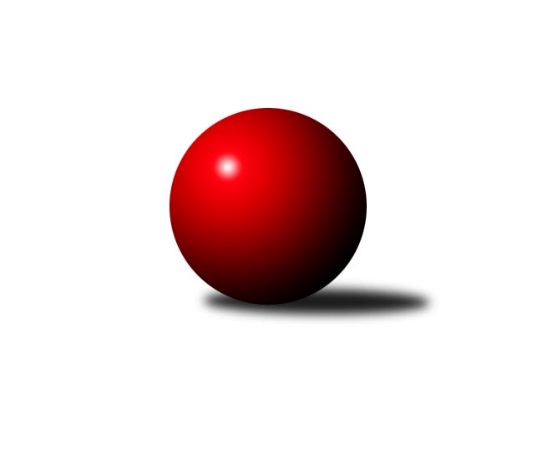 07Ročník 2018/2019	3.11.2018Více bodů zůstává v tomto kole na domácích kuželnách, navíc v Poděbradech padl rekord družstev i jednotlivců, přesto to málem na body nestačilo. Hráčky Jihlavy a Pelhřimova jsou se stejným počtem bodů v čele tabulky, malé body hrají ve prospěch Jihlavy.Nejlepšího výkonu v tomto kole: 3235 dosáhlo družstvo: KK Jiří PoděbradyNejlepší výkon kola: 610 - Jana BraunováSouhrnný přehled výsledků:Kuželky Jiskra Hazlov 	- TJ Sokol Chýnov	5:3	3221:3184	(13.0:11.0)	3.11.TJ Neratovice	- TJ Spartak Pelhřimov 	2:6	3126:3174	(9.0:15.0)	3.11.KK Jiří Poděbrady 	- TJ Loko. Ústí nad Labem	5:3	3235:3221	(13.0:11.0)	3.11.TJ Biž. Jablonec n. Nisou 	- SKK Primátor Náchod B	1:7	3043:3153	(9.5:14.5)	3.11.KK PSJ Jihlava	- SK Žižkov Praha	5:3	3223:3144	(12.5:11.5)	3.11.Tabulka družstev:	1.	KK PSJ Jihlava	6	6	0	0	37.0 : 11.0 	93.0 : 51.0 	 3169	12	2.	TJ Spartak Pelhřimov 	6	6	0	0	37.0 : 11.0 	83.5 : 60.5 	 3159	12	3.	SKK Primátor Náchod B	7	5	0	2	38.0 : 18.0 	98.0 : 70.0 	 3150	10	4.	SK Žižkov Praha	7	4	0	3	34.0 : 22.0 	94.0 : 74.0 	 3136	8	5.	KK Jiří Poděbrady 	7	4	0	3	29.0 : 27.0 	81.0 : 87.0 	 3061	8	6.	TJ Lokomotiva Ústí nad Labem	6	3	0	3	25.0 : 23.0 	72.0 : 72.0 	 3152	6	7.	TJ Sparta Kutná Hora 	6	3	0	3	24.0 : 24.0 	73.5 : 70.5 	 3023	6	8.	TJ Bižuterie Jablonec nad Nisou 	6	2	0	4	19.0 : 29.0 	66.5 : 77.5 	 3030	4	9.	Kuželky Jiskra Hazlov 	6	1	0	5	12.0 : 36.0 	59.0 : 85.0 	 3006	2	10.	TJ Neratovice	7	1	0	6	13.0 : 43.0 	60.0 : 108.0 	 2973	2	11.	TJ Sokol Chýnov	6	0	0	6	12.0 : 36.0 	59.5 : 84.5 	 3031	0  Podrobné výsledky kola:	 Kuželky Jiskra Hazlov 	3221	5:3	3184	TJ Sokol Chýnov	Lucie Tauerová	136 	 138 	 137 	128	539 	 4:0 	 484 	 129	123 	 122	110	Miroslava Cízlerová	Marta Kořanová	154 	 144 	 128 	126	552 	 2:2 	 565 	 135	136 	 146	148	Zuzana Mihálová	Eva Kotalová	130 	 138 	 124 	116	508 	 0:4 	 550 	 140	140 	 151	119	Jana Takáčová	Andrea Trampuschová	142 	 110 	 137 	110	499 	 1:3 	 564 	 132	127 	 150	155	Alena Kovandová	Karoline Utikalová	126 	 137 	 150 	146	559 	 3:1 	 531 	 132	136 	 129	134	Dita Kotorová	Linda Lidman	142 	 144 	 140 	138	564 	 3:1 	 490 	 118	108 	 122	142	Věra Návarovározhodčí: Norbert SchneiderNejlepší výkon utkání: 565 - Zuzana Mihálová	 TJ Neratovice	3126	2:6	3174	TJ Spartak Pelhřimov 	Jaroslava Fukačová	123 	 127 	 143 	123	516 	 2:2 	 504 	 143	129 	 120	112	Gabriela Knězů	Hana Mlejnková	129 	 152 	 132 	110	523 	 1:3 	 582 	 135	145 	 159	143	Štěpánka Vytisková	Jana Samoláková	134 	 115 	 120 	131	500 	 2:2 	 504 	 122	112 	 129	141	Kateřina Carvová	Karolína Kovaříková	127 	 126 	 128 	129	510 	 1:3 	 542 	 151	141 	 143	107	Petra Štrosmajerová	Eva Dvorská	170 	 124 	 113 	119	526 	 1:3 	 534 	 110	149 	 131	144	Aneta Kusiová	Lucie Holubová	140 	 139 	 124 	148	551 	 2:2 	 508 	 145	126 	 127	110	Josefína Vytiskovározhodčí: vedoucí družstev, rozhodčí se omluvilNejlepší výkon utkání: 582 - Štěpánka Vytisková	 KK Jiří Poděbrady 	3235	5:3	3221	TJ Lokomotiva Ústí nad Labem	Lenka Honzíková	113 	 147 	 127 	130	517 	 1:3 	 534 	 144	122 	 132	136	Lenka Chalupová	Michaela Moravcová	149 	 121 	 147 	104	521 	 2:2 	 565 	 124	152 	 145	144	Věra Slezáčková	Jitka Vacková	130 	 136 	 131 	133	530 	 3:1 	 495 	 120	112 	 134	129	Jana Balzerová *1	Zdeňka Dejdová	132 	 163 	 159 	147	601 	 3:1 	 553 	 154	144 	 126	129	Šárka Vohnoutová	Magdaléna Moravcová	122 	 128 	 124 	126	500 	 2:2 	 537 	 137	124 	 157	119	Barbora Vašáková	Zuzana Holcmanová	139 	 143 	 144 	140	566 	 2:2 	 537 	 140	125 	 158	114	Tereza Odstrčilovározhodčí: Jiří Miláček
střídání: *1 od 61. hodu Anežka MotejlováNejlepší výkon utkání: 601 - Zdeňka Dejdová	 TJ Bižuterie Jablonec nad Nisou 	3043	1:7	3153	SKK Primátor Náchod B	Lenka Stejskalová	130 	 131 	 128 	132	521 	 2:2 	 531 	 141	146 	 121	123	Kateřina Majerová	Zdeňka Kvapilová	118 	 110 	 113 	132	473 	 0:4 	 555 	 138	132 	 145	140	Denisa Kovačovičová	Jana Florianová	130 	 125 	 139 	141	535 	 2:2 	 561 	 155	143 	 136	127	Lucie Slavíková	Jana Gembecová	125 	 124 	 135 	120	504 	 1.5:2.5 	 505 	 125	130 	 124	126	Denisa Nálevková	Jitka Šklíbová	128 	 126 	 133 	130	517 	 3:1 	 462 	 108	127 	 105	122	Adéla Víšová	Iveta Seifertová st.	110 	 133 	 123 	127	493 	 1:3 	 539 	 131	130 	 133	145	Helena Mervartovározhodčí: Hons FilipNejlepší výkon utkání: 561 - Lucie Slavíková	 KK PSJ Jihlava	3223	5:3	3144	SK Žižkov Praha	Šárka Vacková	144 	 135 	 112 	129	520 	 1:3 	 542 	 130	146 	 134	132	Kateřina Katzová	Eva Rosendorfská	114 	 128 	 127 	104	473 	 0.5:3.5 	 511 	 127	128 	 128	128	Irini Sedláčková	Simona Matulová	120 	 132 	 118 	126	496 	 1:3 	 515 	 122	131 	 125	137	Lucie Řehánková	Karolína Derahová	142 	 144 	 137 	148	571 	 4:0 	 502 	 140	130 	 123	109	Blanka Mašková	Šárka Dvořáková	129 	 142 	 139 	143	553 	 2:2 	 546 	 140	140 	 141	125	Lenka Boštická	Jana Braunová	149 	 154 	 163 	144	610 	 4:0 	 528 	 124	141 	 138	125	Anna Sailerovározhodčí: Rudolf BenediktNejlepší výkon utkání: 610 - Jana BraunováPořadí jednotlivců:	jméno hráče	družstvo	celkem	plné	dorážka	chyby	poměr kuž.	Maximum	1.	Jana Braunová	KK PSJ Jihlava	568.1	366.3	201.8	1.3	4/4	(610)	2.	Štěpánka Vytisková	TJ Spartak Pelhřimov 	556.5	370.7	185.8	2.5	4/4	(582)	3.	Lucie Holubová	TJ Neratovice	553.4	362.7	190.8	3.6	3/4	(574)	4.	Věra Slezáčková	TJ Lokomotiva Ústí nad Labem	549.8	379.2	170.7	6.2	3/4	(565)	5.	Lenka Boštická	SK Žižkov Praha	548.5	368.1	180.4	3.8	5/5	(579)	6.	Karolína Derahová	KK PSJ Jihlava	544.3	365.3	179.0	4.6	3/4	(571)	7.	Linda Lidman	Kuželky Jiskra Hazlov 	543.5	361.5	182.0	5.0	3/4	(583)	8.	Kamila Dvořáková	TJ Sparta Kutná Hora 	541.9	352.2	189.7	4.1	3/4	(560)	9.	Kateřina Majerová	SKK Primátor Náchod B	541.0	363.5	177.5	3.8	4/5	(550)	10.	Zdeňka Dejdová	KK Jiří Poděbrady 	537.8	368.4	169.4	4.6	4/4	(601)	11.	Denisa Kovačovičová	SKK Primátor Náchod B	535.5	363.4	172.1	4.5	4/5	(555)	12.	Šárka Vohnoutová	TJ Lokomotiva Ústí nad Labem	535.2	350.0	185.2	5.9	3/4	(553)	13.	Jana Balzerová	TJ Lokomotiva Ústí nad Labem	534.7	364.1	170.6	5.8	3/4	(560)	14.	Jana Florianová	TJ Bižuterie Jablonec nad Nisou 	533.8	358.9	174.9	3.6	4/4	(568)	15.	Helena Mervartová	SKK Primátor Náchod B	533.0	360.0	173.0	6.3	4/5	(544)	16.	Kateřina Katzová	SK Žižkov Praha	531.3	358.1	173.1	5.9	5/5	(546)	17.	Lucie Tauerová	Kuželky Jiskra Hazlov 	530.0	369.6	160.4	3.3	4/4	(548)	18.	Denisa Nálevková	SKK Primátor Náchod B	529.2	362.1	167.1	5.5	5/5	(566)	19.	Martina Melchertová	KK PSJ Jihlava	528.9	353.8	175.1	5.3	4/4	(567)	20.	Dita Kotorová	TJ Sokol Chýnov	528.3	354.6	173.6	4.6	4/4	(541)	21.	Tereza Odstrčilová	TJ Lokomotiva Ústí nad Labem	527.3	363.4	163.9	5.6	4/4	(549)	22.	Zuzana Holcmanová	KK Jiří Poděbrady 	526.6	368.6	158.0	8.1	4/4	(566)	23.	Zuzana Mihálová	TJ Sokol Chýnov	526.0	363.2	162.8	9.7	3/4	(565)	24.	Eva Renková	TJ Sparta Kutná Hora 	525.9	361.9	164.0	4.9	4/4	(545)	25.	Barbora Vašáková	TJ Lokomotiva Ústí nad Labem	525.8	355.3	170.6	6.1	4/4	(543)	26.	Blanka Mašková	SK Žižkov Praha	525.5	356.1	169.4	6.8	5/5	(550)	27.	Aneta Kusiová	TJ Spartak Pelhřimov 	524.7	350.3	174.3	5.1	4/4	(552)	28.	Jitka Bulíčková	TJ Sparta Kutná Hora 	524.7	355.9	168.8	5.3	3/4	(555)	29.	Jana Takáčová	TJ Sokol Chýnov	521.3	360.7	160.7	5.5	4/4	(550)	30.	Michaela Moravcová	KK Jiří Poděbrady 	521.3	363.3	157.9	6.1	4/4	(544)	31.	Petra Štrosmajerová	TJ Spartak Pelhřimov 	521.2	356.3	164.8	4.1	4/4	(547)	32.	Jitka Šklíbová	TJ Bižuterie Jablonec nad Nisou 	521.2	361.3	159.8	4.6	4/4	(531)	33.	Šárka Vacková	KK PSJ Jihlava	520.3	356.8	163.6	7.6	4/4	(555)	34.	Alena Kovandová	TJ Sokol Chýnov	517.9	352.1	165.8	5.8	4/4	(564)	35.	Lucie Řehánková	SK Žižkov Praha	517.9	354.3	163.6	6.3	5/5	(543)	36.	Kateřina Carvová	TJ Spartak Pelhřimov 	517.8	355.4	162.3	7.3	4/4	(579)	37.	Anežka Motejlová	TJ Lokomotiva Ústí nad Labem	517.7	355.3	162.3	8.8	3/4	(526)	38.	Josefína Vytisková	TJ Spartak Pelhřimov 	516.6	345.9	170.7	5.1	4/4	(569)	39.	Gabriela Knězů	TJ Spartak Pelhřimov 	516.5	352.5	164.0	7.0	4/4	(541)	40.	Eva Rosendorfská	KK PSJ Jihlava	513.2	346.8	166.3	6.2	4/4	(556)	41.	Irini Sedláčková	SK Žižkov Praha	508.8	350.1	158.7	6.7	5/5	(534)	42.	Marta Kořanová	Kuželky Jiskra Hazlov 	508.7	346.7	162.0	8.5	3/4	(552)	43.	Ivana Kopecká	TJ Sparta Kutná Hora 	508.1	350.6	157.6	8.6	3/4	(526)	44.	Adéla Víšová	SKK Primátor Náchod B	507.8	341.3	166.5	9.0	4/5	(552)	45.	Lenka Honzíková	KK Jiří Poděbrady 	506.7	356.1	150.6	9.6	3/4	(527)	46.	Jana Gembecová	TJ Bižuterie Jablonec nad Nisou 	506.3	340.0	166.3	7.7	3/4	(520)	47.	Jana Abrahámová	TJ Sparta Kutná Hora 	505.8	347.0	158.8	10.4	4/4	(553)	48.	Iveta Seifertová st.	TJ Bižuterie Jablonec nad Nisou 	505.0	340.3	164.8	6.7	4/4	(527)	49.	Eva Dvorská	TJ Neratovice	499.7	335.4	164.3	8.7	4/4	(534)	50.	Simona Matulová	KK PSJ Jihlava	499.1	361.2	137.9	13.6	3/4	(513)	51.	Karoline Utikalová	Kuželky Jiskra Hazlov 	496.5	335.0	161.5	7.1	4/4	(559)	52.	Věra Návarová	TJ Sokol Chýnov	496.2	347.5	148.7	10.0	4/4	(527)	53.	Lenka Stejskalová	TJ Bižuterie Jablonec nad Nisou 	496.2	351.8	144.3	9.1	4/4	(521)	54.	Miroslava Cízlerová	TJ Sokol Chýnov	489.5	344.1	145.4	11.3	4/4	(508)	55.	Michaela Weissová	KK Jiří Poděbrady 	489.3	341.7	147.7	10.3	3/4	(548)	56.	Eva Kotalová	Kuželky Jiskra Hazlov 	487.4	345.8	141.6	11.6	4/4	(508)	57.	Alžběta Doškářová	TJ Neratovice	486.7	336.3	150.3	13.3	3/4	(493)	58.	Anna Doškářová	TJ Neratovice	486.0	331.8	154.2	9.5	3/4	(516)	59.	Klára Jarinová	Kuželky Jiskra Hazlov 	476.5	340.2	136.3	11.2	3/4	(494)	60.	Hana Mlejnková	TJ Neratovice	476.4	332.9	143.5	11.6	4/4	(523)	61.	Karolína Kovaříková	TJ Neratovice	474.7	336.8	137.8	10.6	3/4	(519)		Lucie Smrčková	TJ Spartak Pelhřimov 	577.0	374.0	203.0	3.0	1/4	(577)		Šárka Dvořáková	KK PSJ Jihlava	553.0	370.0	183.0	4.0	1/4	(553)		Dana Adamů	SKK Primátor Náchod B	546.0	365.0	181.0	6.0	1/5	(546)		Lada Tichá	KK Jiří Poděbrady 	540.0	340.0	200.0	5.0	1/4	(540)		Tereza Nováková	TJ Neratovice	538.0	358.0	180.0	3.0	1/4	(538)		Lenka Chalupová	TJ Lokomotiva Ústí nad Labem	534.0	365.0	169.0	2.0	1/4	(534)		Eliška Boučková	SKK Primátor Náchod B	533.3	362.3	171.0	4.7	3/5	(544)		Lucie Slavíková	SKK Primátor Náchod B	533.0	356.3	176.7	5.7	3/5	(561)		Petra Dočkalová	KK PSJ Jihlava	525.0	355.0	170.0	3.0	1/4	(525)		Tereza Kovandová	TJ Sokol Chýnov	524.0	340.0	184.0	7.0	1/4	(524)		Olga Syková	TJ Bižuterie Jablonec nad Nisou 	523.0	364.0	159.0	7.0	2/4	(542)		Anna Sailerová	SK Žižkov Praha	510.5	353.5	157.0	9.0	2/5	(528)		Magdaléna Moravcová	KK Jiří Poděbrady 	509.6	348.4	161.3	5.9	2/4	(523)		Jitka Vacková	KK Jiří Poděbrady 	509.5	354.3	155.3	7.0	2/4	(530)		Eva Jandíková	TJ Lokomotiva Ústí nad Labem	508.5	352.5	156.0	7.0	2/4	(519)		Jana Samoláková	TJ Neratovice	506.0	353.3	152.8	7.5	2/4	(510)		Klára Miláčková	TJ Sparta Kutná Hora 	504.0	370.0	134.0	10.0	1/4	(504)		Hedvika Mizerová	SK Žižkov Praha	499.0	347.8	151.2	8.2	3/5	(516)		Michaela Dušková	SKK Primátor Náchod B	498.0	333.5	164.5	7.0	2/5	(516)		Radana Krausová	KK PSJ Jihlava	498.0	343.0	155.0	11.0	1/4	(498)		Milena Mankovecká	SKK Primátor Náchod B	494.3	342.5	151.8	7.8	2/5	(502)		Jaroslava Fukačová	TJ Neratovice	486.3	331.3	155.0	11.3	2/4	(521)		Miroslava Utikalová	Kuželky Jiskra Hazlov 	480.0	340.0	140.0	9.0	1/4	(480)		Andrea Trampuschová	Kuželky Jiskra Hazlov 	475.8	329.7	146.2	9.2	2/4	(499)		Zdeňka Kvapilová	TJ Bižuterie Jablonec nad Nisou 	470.2	330.7	139.5	11.2	2/4	(481)		Hana Barborová	TJ Sparta Kutná Hora 	460.0	319.0	141.0	15.0	1/4	(460)		Lenka Klimčáková	TJ Sparta Kutná Hora 	456.0	325.0	131.0	11.0	1/4	(456)		Anna Zlámalová	TJ Neratovice	448.0	335.0	113.0	17.0	1/4	(448)		Iveta Seifertová ml.	TJ Bižuterie Jablonec nad Nisou 	441.0	321.0	120.0	15.0	1/4	(441)		Hana Peroutková	TJ Sokol Chýnov	389.0	294.0	95.0	23.8	2/4	(415)		Zdeňka Vokolková	TJ Sparta Kutná Hora 	373.0	289.0	84.0	30.0	1/4	(373)Sportovně technické informace:Zápisy z utkání mi prosím posílejte řádně vyplněné, první v pořadí je pouze příjmení (nepoužívejte pouze velká písmena)  o řádek níže je jméno a o řádek níže je registrační číslo. Prosím, nezapomínejte do poznámky v zápisu o utkání jasně určit status startu hráček mimo soupisku.start náhradníkadopsání na soupiskuStále není jasno jak uvádět příjmení a jméno, je nutné použít diakritiku při vyplňování.Zápis mi prosím pošlete i přes skutečnost, že byl vygenerován systémem kuzelky.com. Nejlepší bude zápis z utkání odeslat hned po utkání, mám více času reagovat na případné nesrovnalosti.Adresy kam vždy zápis posílat: petr.kohlicek@seznam.cz, petr.kohlicek@kuzelky.cz Starty náhradníků:registrační číslo	jméno a příjmení 	datum startu 	družstvo	číslo startu12765	Lenka Chalupová	3.11.2018	TJ Loko. Ústí nad Labem	1x1048	Anna Sailerová	3.11.2018	SK Žižkov Praha	2x
Hráči dopsaní na soupisku:registrační číslo	jméno a příjmení 	datum startu 	družstvo	Program dalšího kola:8. kolo			SKK Primátor Náchod B - -- volný los --	10.11.2018	so	10:00	SK Žižkov Praha - TJ Bižuterie Jablonec nad Nisou 	10.11.2018	so	10:00	TJ Sokol Chýnov - KK PSJ Jihlava	10.11.2018	so	10:00	TJ Lokomotiva Ústí nad Labem - Kuželky Jiskra Hazlov 	10.11.2018	so	13:00	TJ Spartak Pelhřimov  - KK Jiří Poděbrady 	10.11.2018	so	13:00	TJ Sparta Kutná Hora  - TJ NeratoviceZpracoval: Petr Kohlíček, GSM 775 26 27 28Dne: 03.11.2018Nejlepší šestka kola - absolutněNejlepší šestka kola - absolutněNejlepší šestka kola - absolutněNejlepší šestka kola - absolutněNejlepší šestka kola - dle průměru kuželenNejlepší šestka kola - dle průměru kuželenNejlepší šestka kola - dle průměru kuželenNejlepší šestka kola - dle průměru kuželenNejlepší šestka kola - dle průměru kuželenPočetJménoNázev týmuVýkonPočetJménoNázev týmuPrůměr (%)Výkon5xJana BraunováJihlava6105xJana BraunováJihlava115.966103xZdeňka DejdováPoděbrady6012xZdeňka DejdováPoděbrady114.986013xŠtěpánka VytiskováPelhřimov5821xLucie SlavíkováNáchod B111.975612xKarolína DerahováJihlava5712xŠtěpánka VytiskováPelhřimov111.865821xZuzana HolcmanováPoděbrady5662xDenisa KovačovičováNáchod B110.775551x
2xZuzana Mihálová
Věra SlezáčkováSokol Chýnov
TJ Loko. Ústí565
5652xKarolína DerahováJihlava108.55571